他犯了许多罪恶，之前已完成了两次朝觐，现在可以为自己或为他的姑妈朝觐吗？أسرف على نفسه بفعل الكبائر ، فهل يحج عن نفسه أم يحج عن عمته ، وقد كان حج قبل ذلك مرتين ؟[باللغة الصينية ]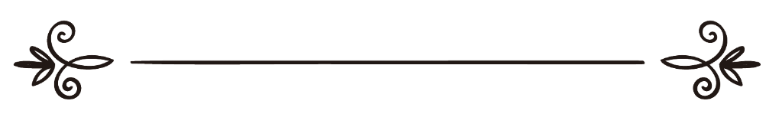 来源：伊斯兰问答网站مصدر : موقع الإسلام سؤال وجواب编审: 伊斯兰之家中文小组مراجعة: فريق اللغة الصينية بموقع دار الإسلام他触犯了许多罪恶，以前完成了两次朝觐，现在应该为自己朝觐或者替他的姑妈朝觐？问：一个人在一家商店工作，他盗取钱财，后来与人通奸，祈求真主佑护！他在此之前完成了两次朝觐，现在的问题是：他罪恶累累，可以替他的姑妈朝觐吗？或者应该为自己朝觐？答：一切赞颂，全归真主。第一：这个人必须要向真主忏悔他所触犯的各种严重的大罪，诚心实意的向真主忏悔，后悔以前的所作所为，经常向真主祈求饶恕，并且多做善功。敬请参阅（14289）和（128111）号问题的回答。第二：我们在（169633）号问题的回答中已经阐明了，从侵犯仆人权利的罪恶中忏悔的条件之一，就是必须要让侵吞的东西物归原主、或者取得对方的原谅。所以他必须要把偷盗的赃款还给主人，或者在主人已经死亡的情况下归还给他的继承人，如果不知道那个人、或者无法把赃款归还到他的手中，可以替那个人施舍赃款；如果那个人有一天来了，可以选择让他接受施舍的报酬、或者把钱财归还给他。如果不知道赃款的确切数额，根据大概情况估计，归还钱财，脱去责任。欲了解详细内容，敬请参阅（83099）和（142235）号问题的回答。第三：既然他以前已经完成过自己的朝觐，如果他的姑妈已经去世了，或者年迈体弱而不能朝觐，或者久病不愈、没有治愈的希望，无法到达麦加，不能履行朝觐的宗教仪式，那么，他可以替他的姑妈朝觐。如果她不能朝觐的原因是暂时性的，有希望在将来消失，比如病人，如果真主意欲，他的疾病是可以治愈的，则不允许替她朝觐，因为她要遵循有能力者的教法律例。敬请参阅（111407）号问题的回答。但是，对每一个人来说最好的做法，特别是怠慢了真主的义务、触犯了罪恶的这种情况下，应该为自己朝觐，真主的使者（愿主福安之）说：“谁为真主朝觐，没有污言秽语，也没有作奸犯科，他在朝觐后，（他所有的罪恶都会得恕宥），犹如母亲刚生下时那样纯洁。”《布哈里圣训实录》（1449段）和《穆斯林圣训实录》（1350段）辑录，先知（愿主福安之）说：“你们应该相继履行正朝和副朝，因为它们消除贫穷和罪过，就像火炉消除铁和金银的渣滓一样。纯善的朝觐，它的回赐只是乐园。”《提尔密集圣训实录》（810段）等辑录，谢赫艾利巴尼在《明灯圣训》（2524段）中认为只是正确的圣训；如果他的情况是这样的，首先应该与真主开始崭新的一页，竭尽全力的清除自身的所有罪恶和过错！他应该在诚心实意的忏悔之后履行朝觐的义务，首先把偷盗的赃款物归原主，然后使用纯洁合法的钱财完成朝觐。伊本•阿卜杜·宾勒（愿主怜悯之）说：“至于纯善的朝觐：有人说它就是没有沽名钓誉，没有污言秽语，没有作奸犯科，使用合法的钱财完成的朝觐。”《前言》（22 / 39）。如果他完成了朝觐，无论是为自己还是为他的姑妈完成了朝觐，但是尚未忏悔自己的罪恶，也没有把侵犯的赃物归还给原主人，像这样的人恐怕结局不佳，善功无效，祈求真主佑护。如果你使用不干净的钱财朝觐，那么，你没有朝觐，而是你的骑乘朝觐了。敬请参阅（131552）号问题的回答。真主至知！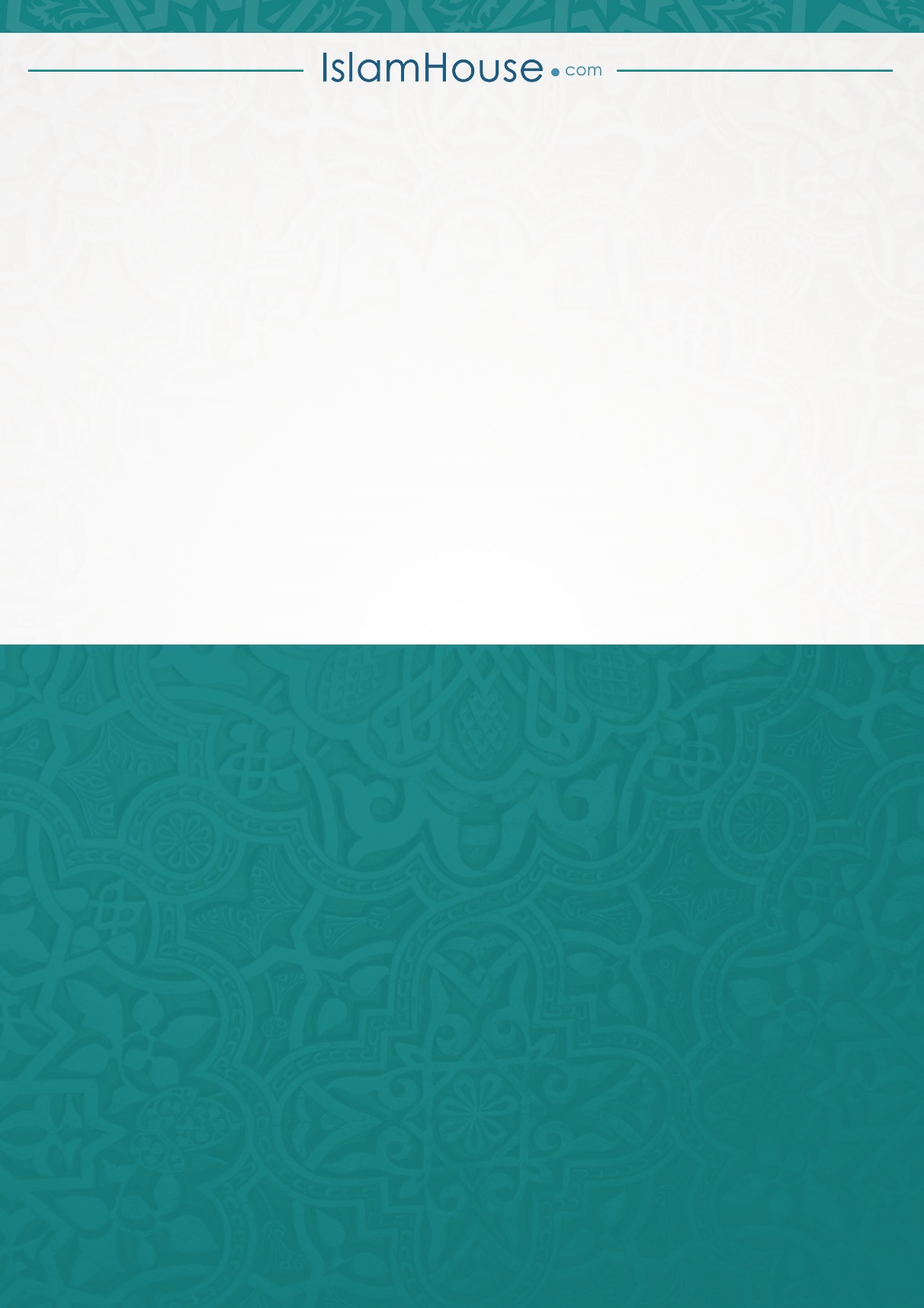 